Wedding Day Emergency Kit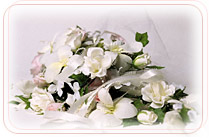 Wedding Day Emergency KitA checklist of things every bride should have on hand on her wedding day.Be prepared! Print this list and check off items as you assemble your kit.A checklist of things every bride should have on hand on her wedding day.Be prepared! Print this list and check off items as you assemble your kit.GroomingGrooming hand lotion, wet wipes curling iron, hot rollers tissues hairdryer cotton balls, cotton swabs brush, comb makeup  hairspray, hair gel makeup remover bobby pins, hair elastics, barrettes nail polish in shade worn headband or clips for pulling hair back while applying makeup nail polish remover toothbrush, toothpaste, floss nail file mouthwash tweezers baby powder small grooming scissors deodorant small hand towel perfume lint brushAttireAttire “throwaway” garter safety pins and a sewing kit with thread the color of bride’s and attendants’ dresses clear nail polish for runs in pantyhose masking tape or sewing tape (for last-minute ripped hems) extra earring backs small scissors (for thread) extra buttons club soda or other stain removal solutions flat shoes for the reception iron extra pantyhoseHealth/MedicalHealth/Medical antacid bandages antihistamine, cold remedy, any prescription medications upset stomach remedy aspirin, pain relievers feminine hygiene products (tampons, panty liners, etc.)MiscellaneousMiscellaneous extra copies of directions to reception small flashlight breath mints folding utility knife cell phone and home phone numbers of all wedding participants duct tape contact information for all vendors _________________________________________ snacks _________________________________________ cooler with juice, sodas, and bottled water _________________________________________ champagne, glasses _________________________________________